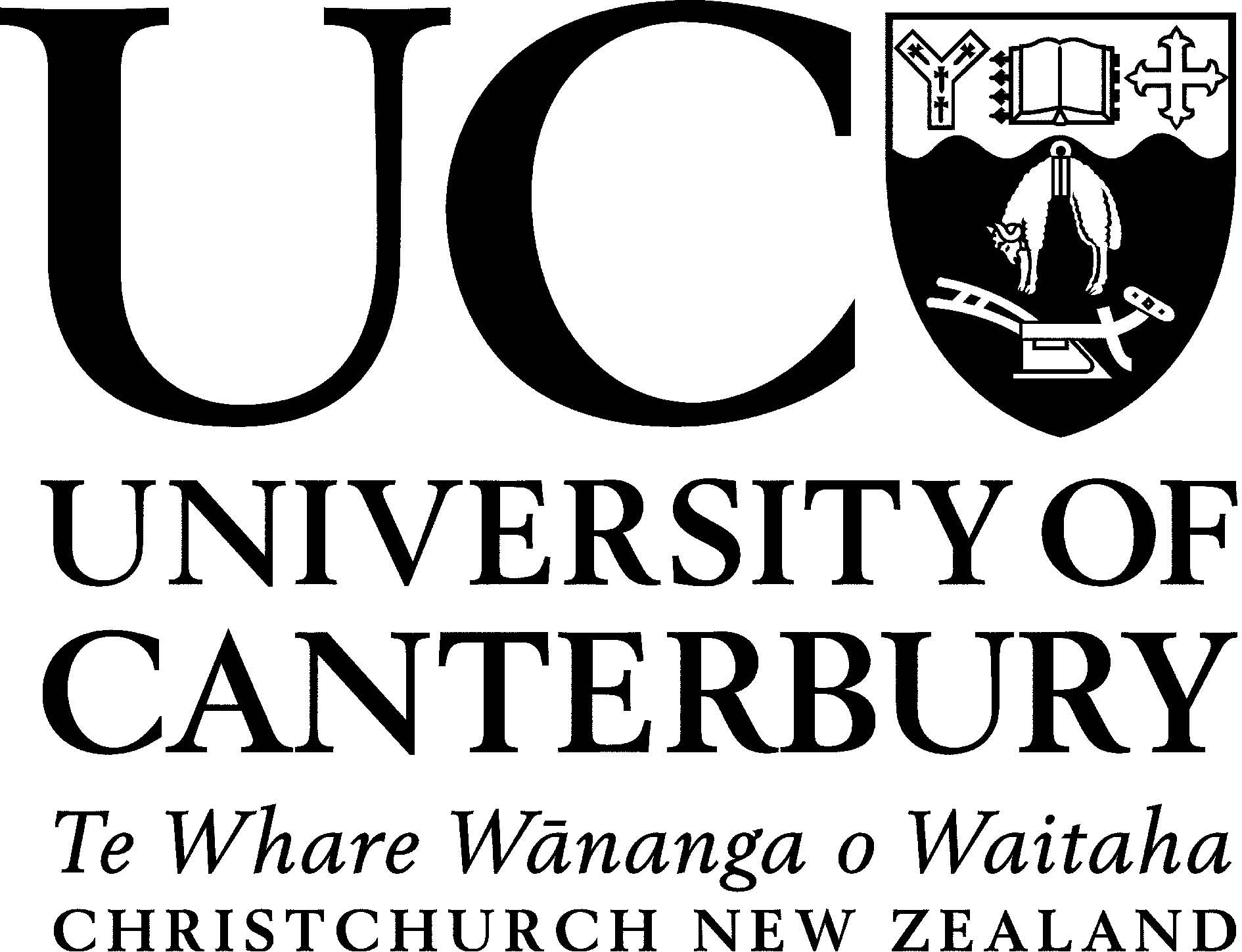 Associate Membership ApplicationNew Zealand South Asia CentrePrivate Bag 4800ChristchurchNew Zealand* Requi8140Phone:  64 3 364 2272Email: kuntal.das@canterbury.ac.nz
